SLOVENŠČINA – 9. RAZRED – SKUPINA ZUPAN			            8. 4. 2020Rešitev nalog iz DZ str. 42/33.-35.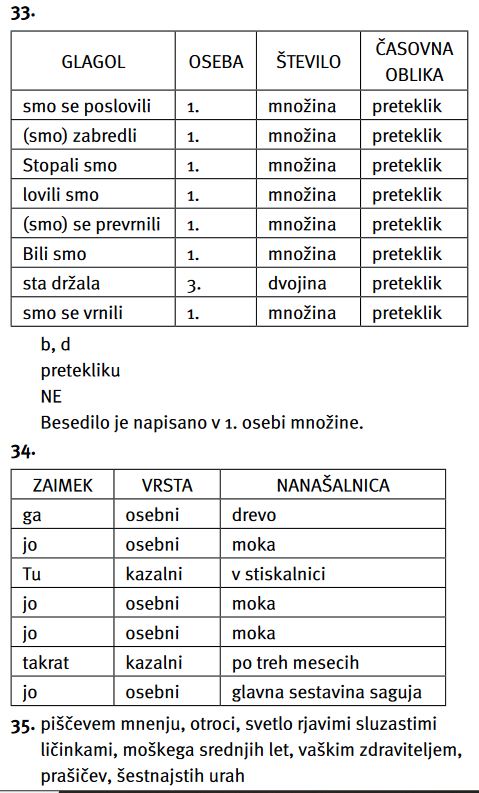 Danes, v sredo, se torej ob 10.30 (pol enajstih) dobimo na videokonferenci ZOOM. Navodila si prejel že včeraj:https://us04web.zoom.us/j/2535358924?pwd=M3ZCdVJIRk1NalpaY0RTYW5tSmNadz09Meeting ID: 253 535 8924Password: 388062Vklopi mikrofon, zvok in kamero. Pripravi zvezek in delovni zvezek ter pisalo. Z vami bom delila svoj zaslon, da boste lahko videli powerpoint . Uvodni zapis si naredil že včeraj. Se vidimo 